山洋伺服电机 山洋步进 SANMOTION F2​具有高扭矩，低振动，低噪音和高分辨率。他们丰富的阵容广泛应用于各个领域。​特征：丰富的阵容0.9°步进角型高分辨率型号通过将基本步进角从1.8°改变为0.9°（42 mm平方的振动减少约80％），实现了振动和噪音的显着降低。实现平稳驾驶和准确定位。薄型这种高性能薄步进电机有效地利用了设备空间。根据所需的扭矩，可以选择四种电机长度。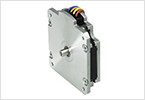 14毫米紧凑型法兰尺寸和重量均为工业中最小的* 1，分别为14 mm和28 g。虽然很小，但它可以使扭矩最大化，并且可以高精度地进行定位。有两种输出轴可供选择：单轴和双轴。
* 1截至2017年3月1日。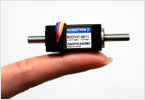 安装表面阻尼器（可选）阻尼器的橡胶材料抑制了电机振动传递到设备，抑制了噪音。通过丰富的技术知识和专业知识为产品开发提供强有力的支持SANMOTION F2系列提供多种型号，可根据应用需求进行选择。此外，电机可根据客户需求定制，例如空心轴，连接器，或适用于真空环境。​